Муниципальное казенное дошкольное  образовательное учреждение города Новосибирска «Детский сад № 478 комбинированного вида» 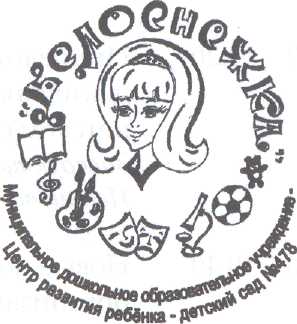 Юридический адрес: г. Новосибирск, ул. Рассветная 17/1 Телефон/факс: (383) 2741519, e-mail: DOU478@rambler.ruСценарий развлечения по ПДД в первой младшей группе«Наш помощник Светофор»Составила и провела: воспитатель 1 квалификационной категорииЗарембо Наталья Юрьевна Цель:- Формировать знания детей о правилах дорожного движения.Задачи:-Познакомить с пешеходным переходом -"Зеброй", знаком "Пешеходный переход".-Познакомить детей со светофором, учить понимать значение красного, желтого и зеленого цвета "глаз" светофора.-Воспитывать грамотного пешехода. -Развивать речь, внимание, память.Предварительная работа: чтение отрывков из сказки К. И Чуковского «Айболит»Оборудование: игрушка Зайка, рули, игрушка Зебра, коврик и дорожный знак "Пешеходный переход", светофор. Ход развлечения:
Воспитатель: Ребята, вы слышите кто-то плачет! Давайте посмотрим!(Входит зайчик).Зайка: Здравствуйте, ребята! Я зайчик, который попал под трамвайчик, я теперь боюсь гулять по улице. А вы знаете, кто спас меня? (Ответы детей). Молодцы, вижу, вы читали сказку «Айболит». (Чтение отрывка из сказки)Воспитатель: Дети, а почему с зайкой случилось такое несчастье. (Ответы детей)Не плач, зайка, мы тебя научим как правильно переходить дорогу!Зайка: А вы ребята,  знаете правила дорожного движения? (ответы детей)Зайка: Давайте погуляем? Вы мне все и расскажите!Воспитатель: Ну, что же, пошли. Только гулять надо по тротуару.Зайка: Ну и почему я должен гулять только по тротуару?Воспитатель: Ребята, давайте поиграем с Зайкой в игру "Машины"?
(Дети берут в руки рули и двигаются с воспитателем по кругу, периодически нажимают на воображаемый звуковой сигнал. Зайка испуганно бегает среди детей.)Какие бывают машины, давайте вспомним стихотворение: 

У нас машины разные, 
Би-би-би! 
И желтые, и красные, 
Би-би-би!
Машины за машинами, 
Би-би-би!
Шуршат своими шинами, 
Би-би-би! Воспитатель: Ну, что, заезжаем все в гараж.Зайка: Ух, и испугался же я машин, которые едут со всех сторон, не до прогулки мне было, как бы самому целым остаться.Воспитатель: Вот видишь, чуть – чуть не случилась с тобою беда, под колеса машин ты мог бы попасть. Надо ходить по тротуару!Зайка:Ну, ладно, я буду гулять по вашему тротуару. А вдруг мне надо перейти на другую сторону улицы, что же мне делать?Воспитатель: Тебе надо искать “Зебру”.Зайка: Зебру? Она же в жарких странах живет.Воспитатель: (показывает игрушку Зебру)Зебра в Африке живет, 
Воду пьет, траву жуют.
А у нас на улице, здесь у перекрестка,
Точно зебра, в самый раз, переход в полоску!(расстилает коврик "Пешеходный переход")Зайка: Ну и зачем она мне?Воспитатель: “Зебра” – это участок дороги, по которому нам пешеходам разрешается переходить улицу, обозначается широкими белыми линиями: белая полоса, черная полоса и опять белая, и т.д.Зайка: Теперь мне понятно, где тут "зебра". Нужно переходить дорогу по "зебре".Воспитатель: Да здесь еще и знак есть. Этот знак называется "Пешеходный переход". Ребята, на какой геометрической фигуре нарисован человек, идущий по пешеходному переходу?
(ответы детей)Зайка: А если я не найду такой знак и эту вашу зебру, что мне тогда улицу не переходить?
Воспитатель: А вы знаете, зачем нужен светофор? (Ответы детей).Воспитатель: Правильно, ребята. Переходом командует светофор (дети повторяют слово светофор). Он все видит. У него три глаза: красный, желтый, зеленый. (Дети повторяют цвета “глаз” светофора: красный, желтый, зеленый). Каждый глаз светофора горит по очереди! Что делает глаз светофора? (Горит). Как горит каждый глаз светофора? (По очереди) Воспитатель: Начинаем разговор про трехглазый светофор. (показываю)
Он не зря горит над нами разноцветными огнями!Воспитатель: Светофор поможет перейти дорогу. Он скажет можно переходить или нет.Зайка: Он еще и разговаривает?Воспитатель: Нет, он нам не словами скажет, а глазками.Зайка: А как это глазками?Воспитатель: У светофора есть три огонька- сигнала: красный, желтый и зеленый. (Ведущая показывает цвета). Их и называют "глазками", но они загораются не сразу, а по очереди.
Зайка, как ты думаешь, на какой свет можно переходить дорогу?Зайка: Не знаю я, ребята, помогайте.Воспитатель читает стихи, показывая на сигналы светофора..1.Красный свет – проезда нет
И прохода тоже.
Никогда на красный свет
Ты идти не должен!2.Желтый свет – сигнал простой:
Ты еще чуть-чуть постой.
Вот зеленый загорится –
И тогда смелей вперед!
На зеленый свет все лица
Совершают переход.3.Но не смей идти на красный!
Это может быть опасно!!!
Если сделаешь неверно
И на красный перейдешь –
Знай, в беду ты непременно,
Непременно попадешь!!!4. Надо быть внимательным
И сигналы светофора
Помнить обязательно!Воспитатель: Давайте повторим на какой сигнал светофора переходим дорогу?Дети: (ответы детей)Воспитатель: А на какой сигнал светофора нельзя переходить дорогу?
Дети: (ответы детей)Воспитатель: А если горит желтый?
Зайка: (ответы детей).
Воспитатель: А можно разговаривать когда вы переходите дорогу? (ответы детей). А можно ли бежать при переходе дороги? (ответы детей) 
А можно ли играть у дороги с мячом? (ответы детей) Зайка: Спасибо, что рассказали мне о правилах дорожного движения. Теперь со мной никогда ничего не случится!Воспитатель: Пожалуйста, приходи, Зайка к нам еще. Мы тебе еще что-нибудь расскажем интересное. До свидания!
Зайка: А вы, ребята, будете соблюдать правила поведения на проезжей части?(ответы детей)Воспитатель:
Вот и закончилось наша прогулка.
На дорогах трудностей так много, без сомнения,
Но их бояться нет у нас причин
Потому что правила движения
Есть для пешеходов и машин.
Чтобы у всех было хорошие настроениеСоблюдайте все правила дорожного движения!